                                                                                                                       № 6  Февраль 2017Здравствуйте, дорогие друзья!Мы рады встретиться с вами на страницах нашей газеты!«Маленькие говоруны»  - конкурс  чистоговорок« Маленькие говоруны» – конкурс чистоговорок решили провести среди детей групп компенсирующей направленности «Звездочка» и «Фантазеры».К конкурсу готовились все – и дети, и родители, и воспитатели групп, и, конечно учителя-логопеды. Задание было непростое. Учителя-логопеды разработали положение,  помогли детям выбрать чистоговорку, с родителями дома ребенок выучил и нарисовал к ней рисунок.Маленький говорун должен был проговорить чистоговорку три раза, каждый раз увеличивая темп.Были и победители и те, у кого  чуть – чуть не получилось. Но все поняли, что есть к чему стремиться.Желаем всем успехов! 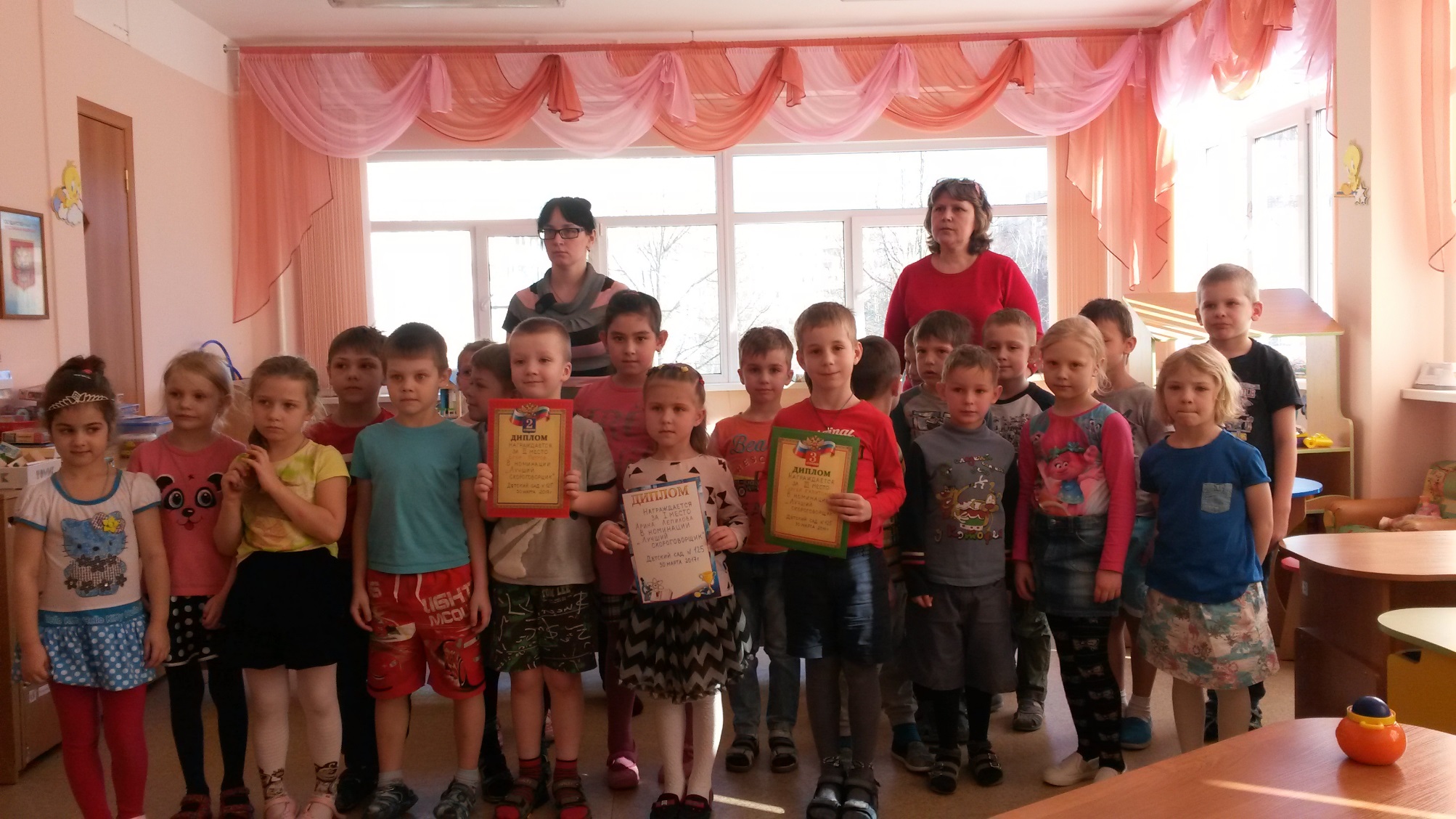 Исследовательский проект «Эта удивительная соль»Цель работы: создание условий для развития познавательной активности старших дошкольников через изучение особенностей соли, её свойств и качеств.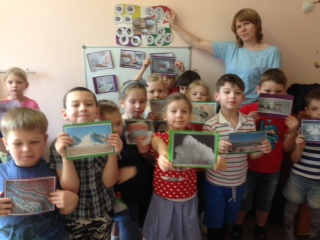 Участники проекта: дети, родители, педагоги подготовительной группы компенсирующего вида «Фантазеры»Продолжительность проекта: две неделиЗадачи исследования:1.	уточнить, что такое соль;2.	узнать о значении соли в жизни человека;3.	выяснить какие существуют способы добычи соли;4.	провести опыты с солью;5.	определить какая соль полезней всего для человека;6.	проанализировать полученные результаты;7.	выполнить творческие работы с солью.Методы исследования:Изучение и анализ сведений из литературы и материалов сети Internet, сравнение и синтез полученной информации, проведение экспериментов и опытов, наблюдение и фотографирование, обобщение.Этапы работы:1. Работа с литературными источниками, сбор информации2. Проведение опытов с солью3. Создание творческих работ  4. ВыводыПодготовительный этап – чтение чешской сказки «Сказка про соль»Алеша Ураков: «Воспитатель прочитала нам сказку о принцессе, которая сказала своему отцу: «Я люблю тебя, как соль». Король разгневался на такое неуважение и изгнал дочь из королевства. И лишь потом, оставшись без соли, он сумел осознать ее истинную ценность, а заодно и глубину дочерней любви. И тогда нам стало интересно, а какая еще бывает соль? Соль так доступна и так дешево стоит, неужели она так важна и нужна. Мы предположили, что соль – это не только вещество, необходимое человеку для жизнедеятельности, но и интересный материал для опытов, наблюдений и творчества». После озвучивания темы проекта, детям было предложено выбрать направление исследования: «Юный историк», «Юный географ», «Юный литератор», «Юный химик». Каждый ребенок в своей группе выбрал индивидуальное задание. 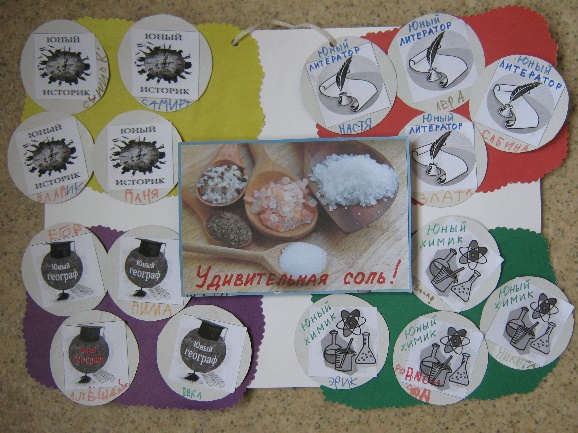 Для родителей было написано объявление о начале проекта и предложена таблица «Трех вопросов», в которой находились результаты ответов детей, что они знают о соли, что хотели бы узнать и кто или что им поможет.Деятельностный этап – презентация индивидуальных проектовСоль – старинное славянское название Солнца. Солонь.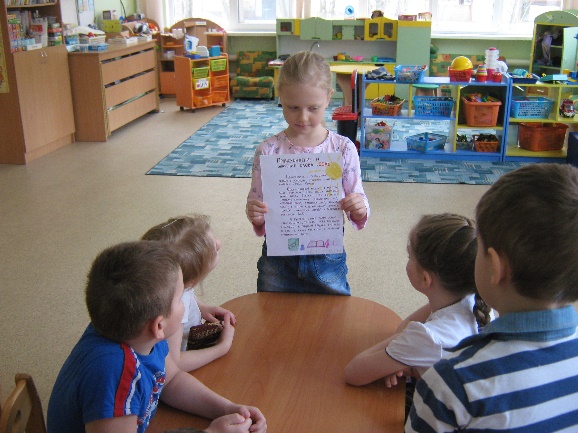 Соль - белое кристаллическое вещество, с острым солёным вкусом. Хорошо растворяется в воде, единственный природный минерал, который используется в пищу в почти натуральном виде.Раньше солью расплачивались вместо денег. В Римской империи легионерам давали жалованье солью, отсюда и пошло слово «солдат». «Хлеб – соль!» - так на Руси встречали знатных гостей. Это традиционное пожелание добра, достатка, гостеприимства. 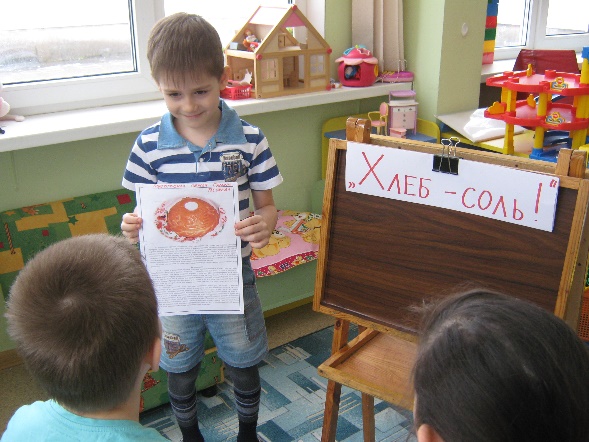 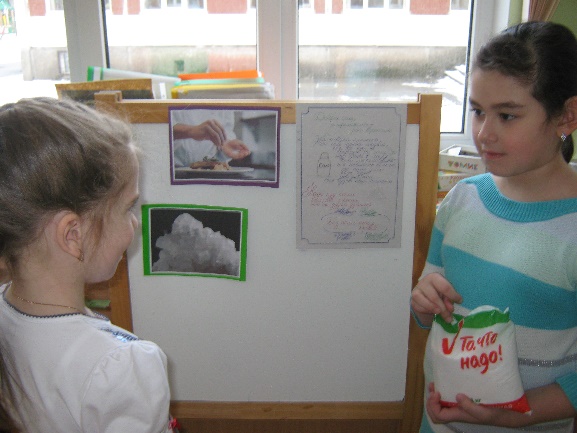 Пословицы и поговорки о соли: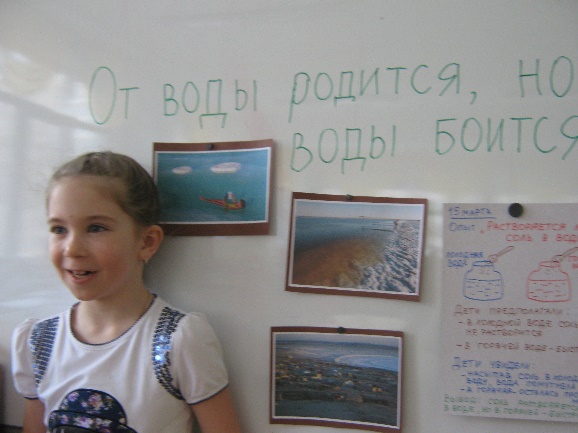 Без соли и хлеба худая беседа.Хлеб с солью не бранится.Без золота прожить можно, без соли нельзя.Чтобы узнать человека, надо с ним пуд соли съесть. 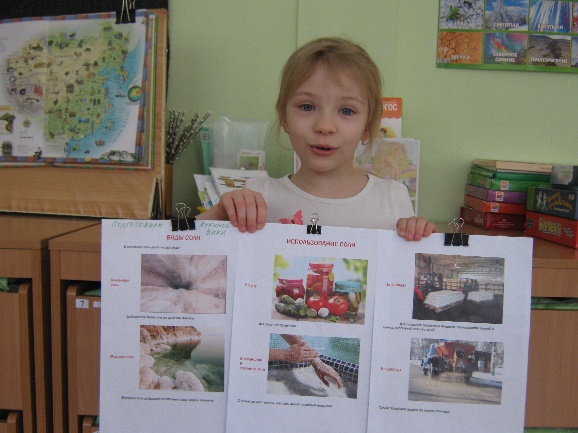 Вся соль на нашей Планете тем или иным образом происходит из мирового океана: пересохшие моря солёные озёра и пр. Соль находиться в природе уже в готовом виде. Но особенно её много в морской воде и в солёных озёрах.Самое большое озеро, из которого теперь добывается поваренная соль в России – это Баскунчак. Лишь зимой оно похоже на озеро. А летом вода испаряется, озеро мелеет и высыхает, покрываясь белым пластом соли. Несколько миллионов тонн соли добывается здесь ежегодно. 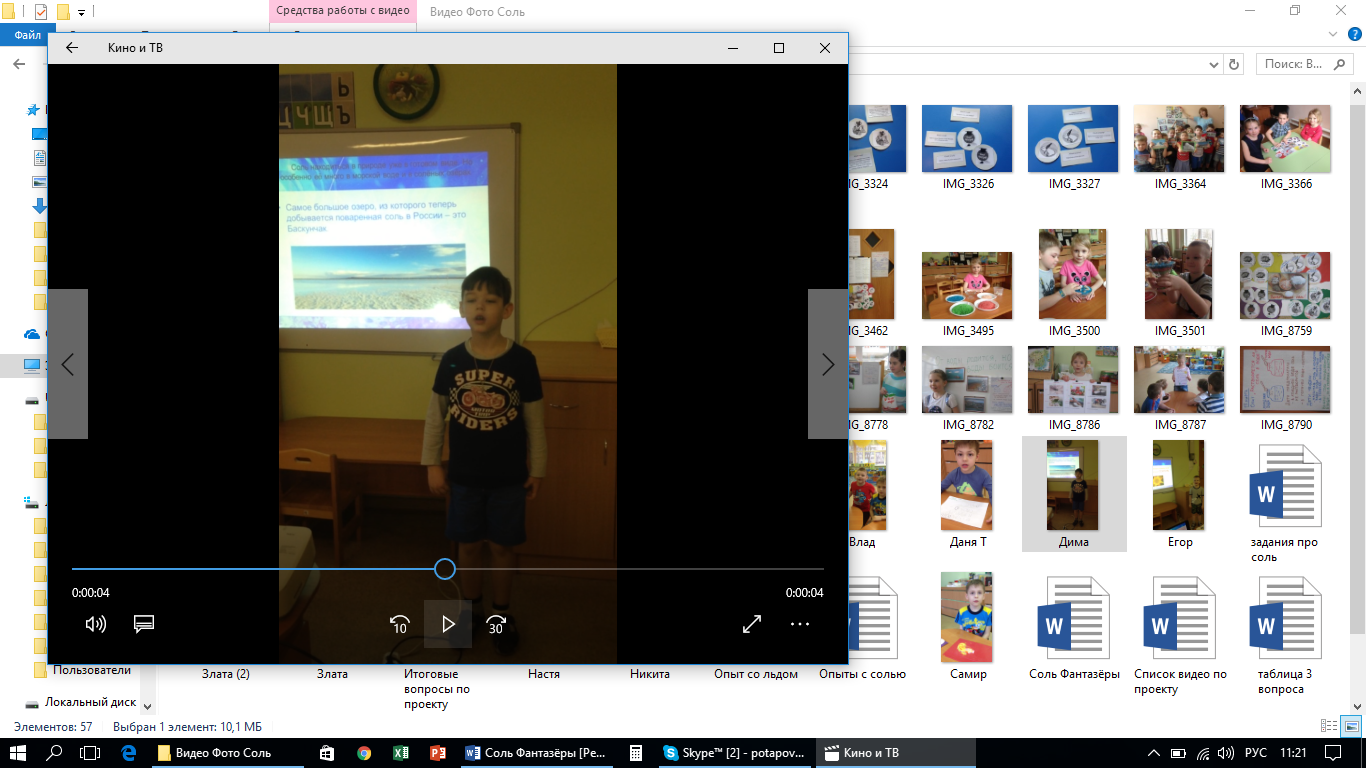 Виды соли: она бывает белая, розовая, черная, экстра, йодированная, диетическая, морская, розовая, черная. Добывают её на суше и в воде.По типу производства соль делят на четыре вида:Каменная. Ее добывают шахтенным и карьерными способами, не подвергается тепловой и водной обработке.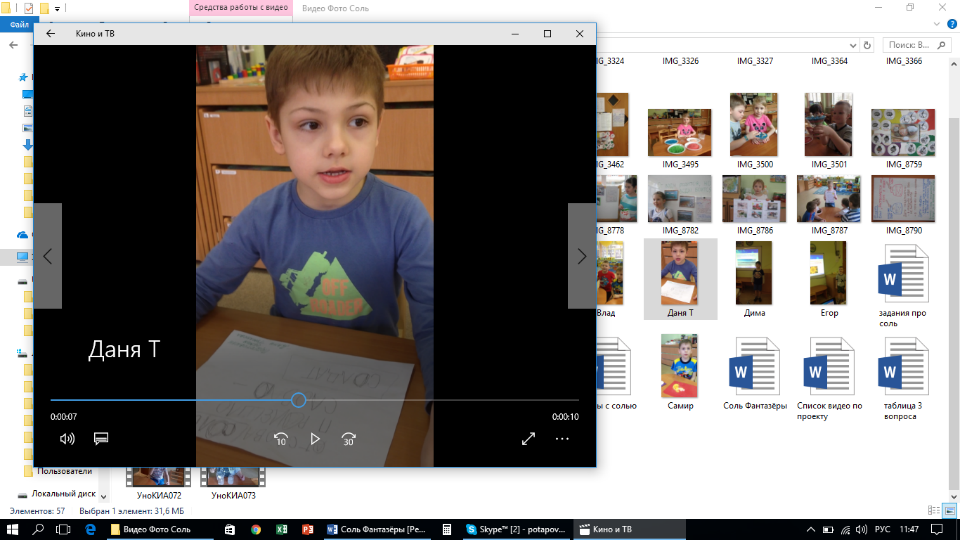 Выварочная. Сначала из-под земли добывают рассол, затем из него выпаривают воду и получают соль.Садочная. Образуется при выпаривании морской или соленой воды в специальных бассейнах.Самосадочная. Оседает естественным способом на дне соленых озер.Обыкновенная поваренная соль - минерал необычайной важности. Это важный элемент питания для человека, животных и растений, содержащийся во всех жидкостях нашего организма (слезы, пот, кровь, плазма). Человеческая кровь по составу очень схожа с морской водой, помимо соли в ней содержатся основные химические элементы в примерно одинаковых пропорциях.Натуральная соль — естественный источник кальция, калия, меди, магния и йода в легкоусвояемой форме. К примеру, гималайская розовая соль обладает огромнейшим количеством целительных свойств: она способствует улучшению циркуляции крови, снижению кровяного давления, выведению из организма тяжёлых металлов.Чрезмерное потребление соли увеличивает риск сердечно - сосудистых заболеваний, может приводить к повышению артериального давления и болезням почек. Расход соли увеличивается при выраженных физических нагрузках, при повышенном потоотделении. 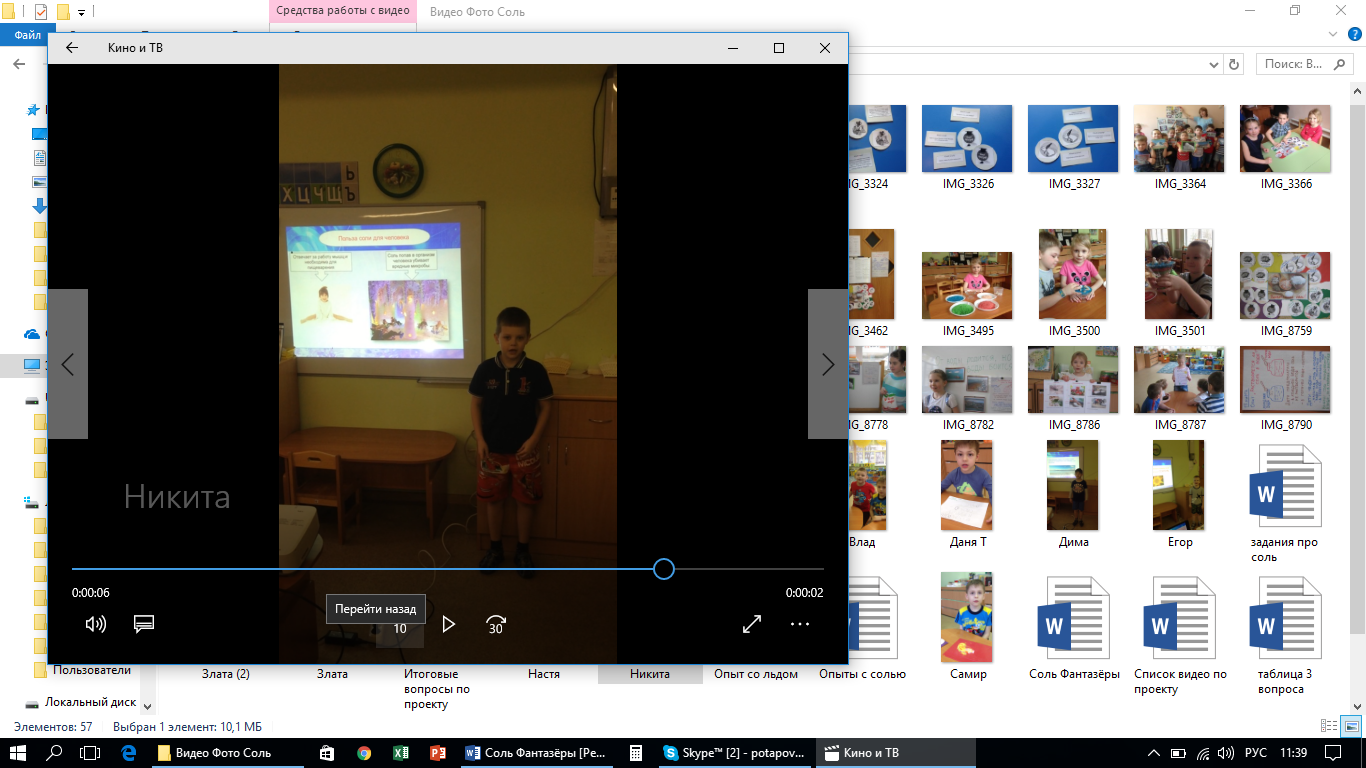 Йодированная соль.Попробуйте проверить себя: есть ли у вас сонливость, плохое настроение, снижение памяти, повышенный аппетит, часто ли вы простываете? Если есть у вас хотя бы три признака из перечисленных, возможно вам не хватает йода.Для оценки достаточности содержания йода можно выбрать йодные кожные пробы. На кожу нанести по 3 полоски настойки йода. Результат проверить через 4 и 8 часов.Если через 4 часа на коже полностью исчезли все полоски, это значит, что выражен дефицит йода. Если полоски исчезли через 8 часов, вероятно, йода недостаточно. Если следы йода сохранились через 8 часов. Это значит, что йода достаточно.Для восполнения недостатка йода можно применять йодированную соль.Опыты с солью1.	Мы налили в две чашечки воды, в одну добавили и размешали соль. Потом обе чашки поставили в морозилку. Через 12 часов обнаружили, что пресная вода превратилась в лёд, а солёная стала холодной, но не замерзла.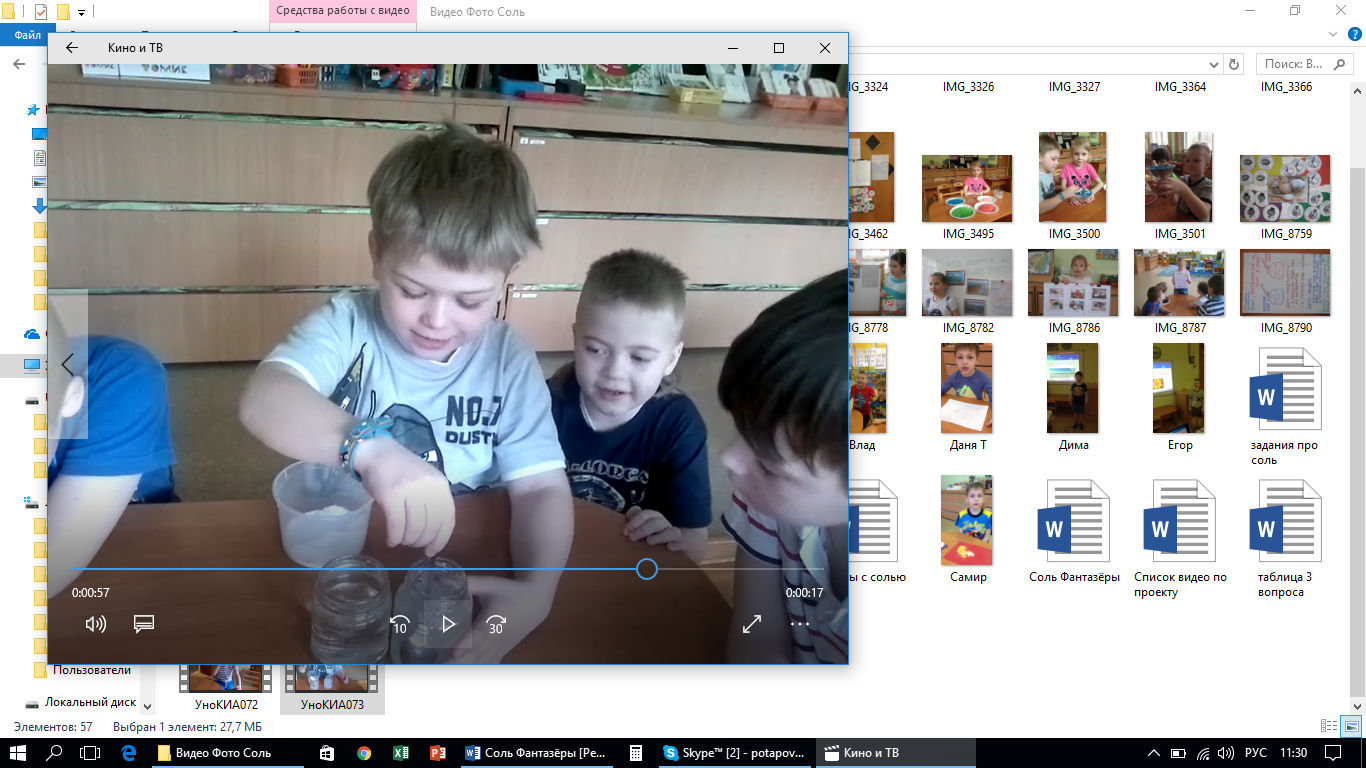 Вывод: солёная вода не замерзает.2.	Самым весёлым был опыт, который мы провели с яйцом. Мы опустили сырое яйцо в баночку с пресной водой, оно сразу же опустилось на дно. В другой банке навели крепкий солёный раствор, опустили туда яйцо. Оно стало плавать на поверхности.Вывод: солёная вода тяжелее и плотнее пресной воды.3.	Выращивание кристалла из соли. Вырастить кристалл из соли легко: нужно опустить шерстяную нитку, добавить в воду столько соли, чтобы она уже не растворялась, и оставить на 1,5 недели. Вывод: соль кристаллизуется.Поделки с солью1.	Нетающий иней. Для «заснеживания» веток мы приготовили крепкий солевой раствор. Мы вскипятили нашу солёную воду в кастрюле, опустили в нее ветки примерно на 5 - 6 часов. Когда время прошло, посмотрели на ветки и немного разочаровались. На ветках ничего не было, они просто намокли. Мы их осторожно вытащили и положили сушиться. После полного высыхания ветки заблестели и покрылись белым «инеем», как бывает в сильные морозы. Но наш иней не растает.2.	Мы рисовали сухой солью. Просто насыпали в поднос сухую соль и рисовали на ней.3.	Мы делали цветную соль. Подготовили соль и пищевые красители, покрасили соль, перемешали, дали высохнуть, снова перемешали. А потом фантазировали.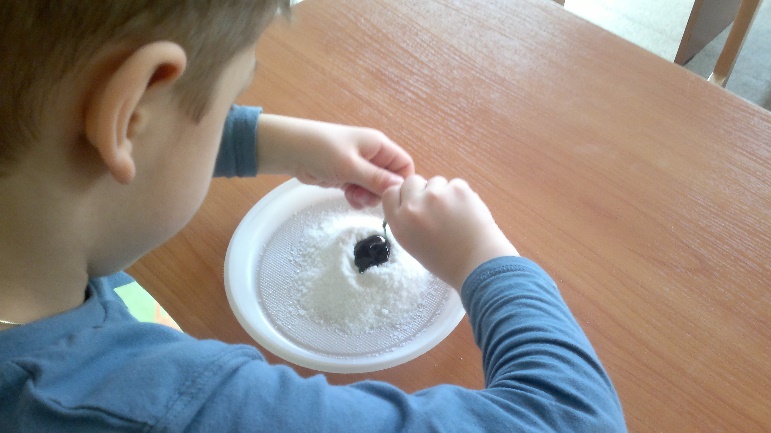 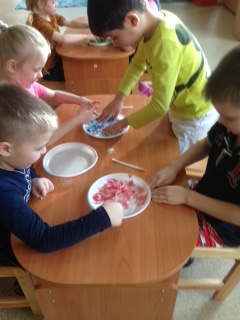 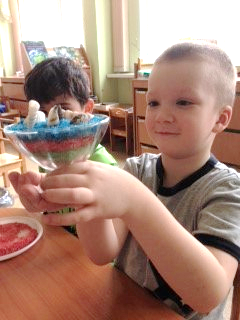 Соленое тесто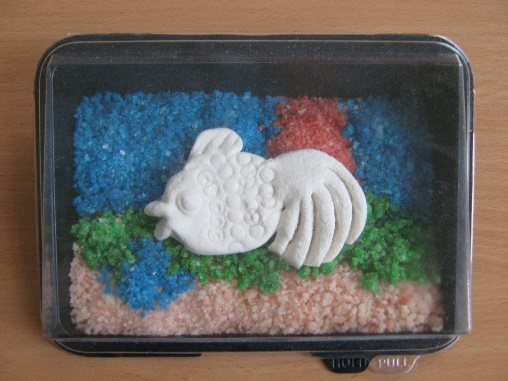 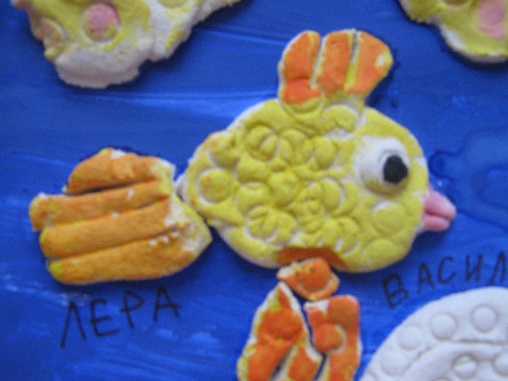 Заавершающий этап – итоговое мероприятие «Эта удивительная соль»Итоговые вопросы по проекту «Эта удивительная соль!»Почему мы в группе решили узнать, что такое соль?Расскажите о том, где на Земле есть соль?Расскажите, зачем люди добывают соль? Для чего она им нужна? Как они используют соль?Расскажите, как мы делали солёное тесто? Для чего мы делали солёное тесто?Расскажи, какой опыт с солью тебе запомнился?Расскажи, как используют соль в быту? Как используют соль в медицине?Как ты думаешь, полезна ли соль для человека или нет? Почему?Скажи, есть ли соль в организме человека? Как это можно проверить?Как ты думаешь, что значит поговорка «Чтобы узнать человека, надо с ним пуд соли съесть».Какие поделки и творческие работы можно сделать, используя соль?Отгадай загадку: «Из воды родится, воды боится». Как ты догадался?Кто помогал тебе узнать о соли?Развеселая масленицаВ детском саду прошло мероприятие, посвященное русскому народному празднику «Масленица»Название праздника произошло, конечно же, от слова «масло», так как именно его, а также другие молочные продукты еще можно употреблять без ограничений в это время. Ведь через неделю наступит Великий пост, а потому на Масленицу люди старались наесться впрок всевозможным яствами с большим добавлением масла.Сам праздник – это прощание с долгой, тяжелой, холодной зимой, которая на праздник приходит в виде соломенного чучела. Задабривание зимы проводится всевозможными песнями, плясками, катаниями чучела с ледяных горок. Особенно интересны для детей традиции Масленицы, когда в конце недели соломенную зиму сжигают на костре, чтобы поскорей пришла весна.На праздник принято шумно и весело проводить время. Делается это для того, чтобы «разбудить» своими действиями весну,  чтобы она не «проспала» и пришла вовремя. Помимо народных гуляний, самой замечательной традицией Масленицы стало выпекание блинов.Едят их с маслом, медом и каждая хозяйка имеет свой проверенный рецепт. Блинчики стали визитной карточкой праздника из-за своей схожести с весенним солнышком, которого так ждет народ – круглым, желтым и горячим. Блины подают прямо на улицах в разгар гуляний и в каждом доме, где в течение всей недели ежедневно принимают гостей.Оканчивается неделя празднований в прощеное воскресенье. В этот день принято просить прощения у родных и близких за возможные обиды. Деткам с раннего возраста полезно узнать об этом от родителей.
А вот так весело прошел праздник у нас в детском саду.Ребусы для детей 6-7 лет о семье, о мамеКто для ребенка милее всех, если не мамочка! А кого он с радостью встречает каждый раз, кроме мамы и папы? Деткам очень понравится узнавать и угадывать в зашифрованных картинках бабушку, дедушку, сестричку и других родных. Распечатайте или нарисуйте картинки поярче и начинайте развлекаться, заодно обучая ребенка!http://detki.today/rebusyi-v-kartinkah-s-otvetami-dlya-detey-6-7-let.html До новых встреч!Газета «Любознайка»Учредитель и редакция «Детский сад №125 Выборгского района Санкт-Петербурга»Тираж 25 экземпляровНаш адрес: город Санкт-Петербург, проспект Луначарского, дом 62, корп.3, литера АЮный литератор!Найти пословицы про соль.Юный литератор!Найти загадки и стихи про соль.Юный литератор!Найти откуда произошло и значение слова соль.Юный литератор!Найти поговорки про соль.Юный историк!Найти интересные факты про соль.Юный историк!Найти традиции, связанные с солью.Юный историк!Найти значение соли в давние времена.Юный историк!Найти значение соли в давние времена.Юный географ!Найти откуда берётся соль?Юный географ!Найти самое большое озеро России, где добывается соль.Юный географ!Найти, какие бывают виды соли.Юный географ!Что такое соль, как минерал?Юный химик!Узнай о вреде и пользе соли.Юный химик!Как вырастить кристалл из соли. Попробуй это сделать сам.Юный химик!Налить в две чашечки воды, в одну добавить и размешать соль. Потом обе чашки поставить в морозилку. Через 12 часов посмотреть, что получиться. Сделать вывод. (Вывод: солёная вода не замерзает.)Юный химик!Опустить сырое яйцо в баночку с пресной водой. В другой банке навести крепкий солёный раствор, опустили туда яйцо. Сделать вывод. Вывод: солёная вода тяжелее и плотнее пресной воды.МОДЕЛЬ ТРЁХ ВОПРОСОВЧто ты знаешь о соли?Что хотел бы узнать?Где и откуда можно это узнать?НастяОна солёная, её едят взрослые и дети. В рассольнике точно есть соль. Её добывают в озёрах, пещерах.Как попасть в соляную пещеру?Спросить у взрослых.ВикаОна солёная. Всем нужна, чтобы не болеть.Как её делают?У людей, которые её делают.ЛераМама её добавляет в суп, делает ванную с морской солью.Как из пещер достают соль?По телевизору рассказывают.ЗлатаОна солёная, она добавляет вкус еде.Может ли она менять цвет?Из музея.ВладикЯ ничего не знаю про соль. Дома она наверное есть, но мама её не использует, потому что она не нужна.Не знаю.Хочу увидеть солёное море.В телевизоре.Самир К.Её нужно есть чуть-чуть, чтобы живот не заболел.Как делают соль?У мамы спросить.Самир Т.Это кристаллы. Она солёная. Её кладут в борщ.Где делают соль? Какая бывает соль?В интернете.АлешаОна нужна людям.Из чего состоит соль? Провести опыты с солью.У мамы с папой.ЕгорОна солёная. Её много нельзя есть. Животным нельзя её есть.Где добывают соль? Какого цвета она бывает.Спрошу у взрослых-мастеров.НикитаЭто солёная приправа, ей солят мясо и суп.Какая бывает на вкус?В книжке.ЭрикОна горькая, полезная, простая. Бывает, как град.Как поднимает соль человека вверх в воде?Дома у взрослых.ВасилисаОна солёная, её сыпят в еду. Моря и озёра бывают солёными.Как человек может плавать в мёртвом озере?Сделать эксперимент. Спросить у взрослых.ДимаОна полезная, даёт вкус пище. Суп без соли не едят.Откуда берётся соль.В интернете.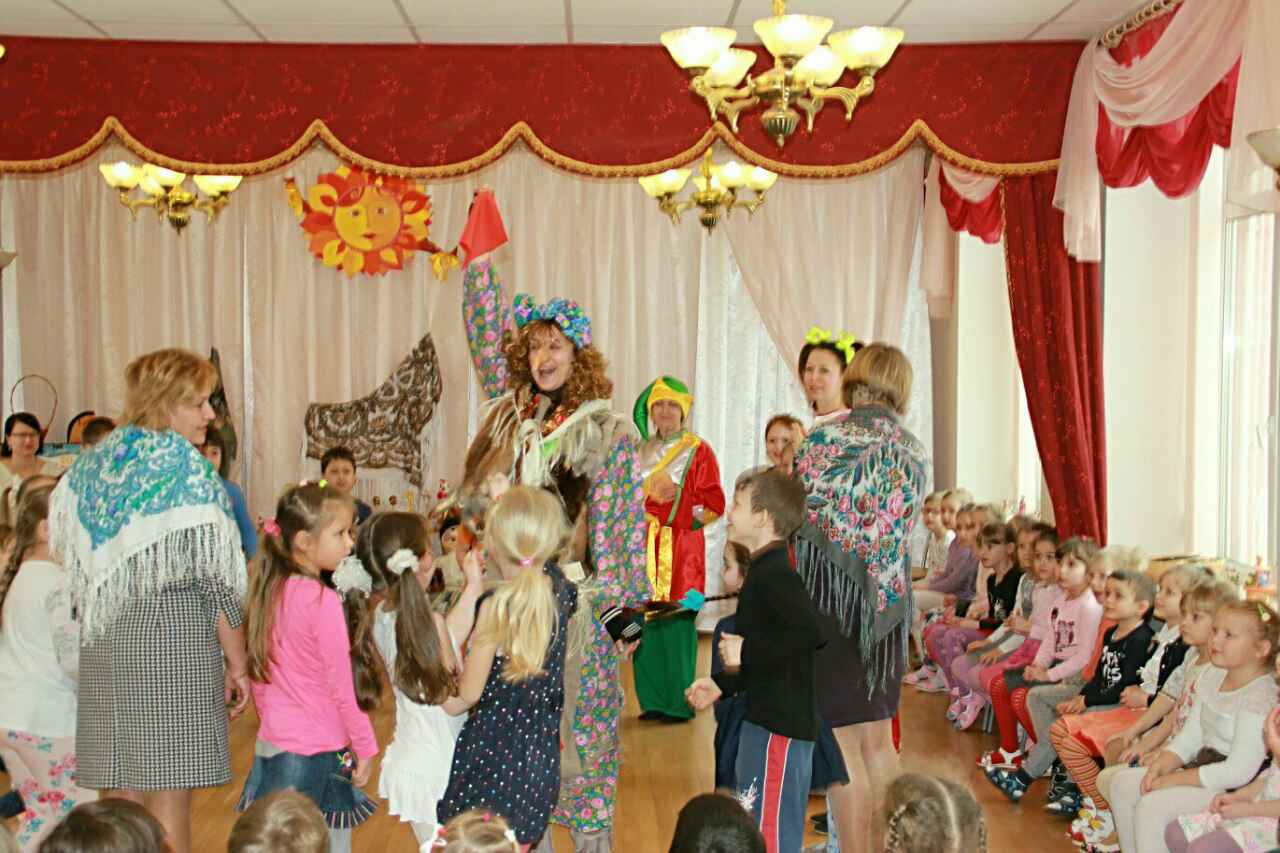 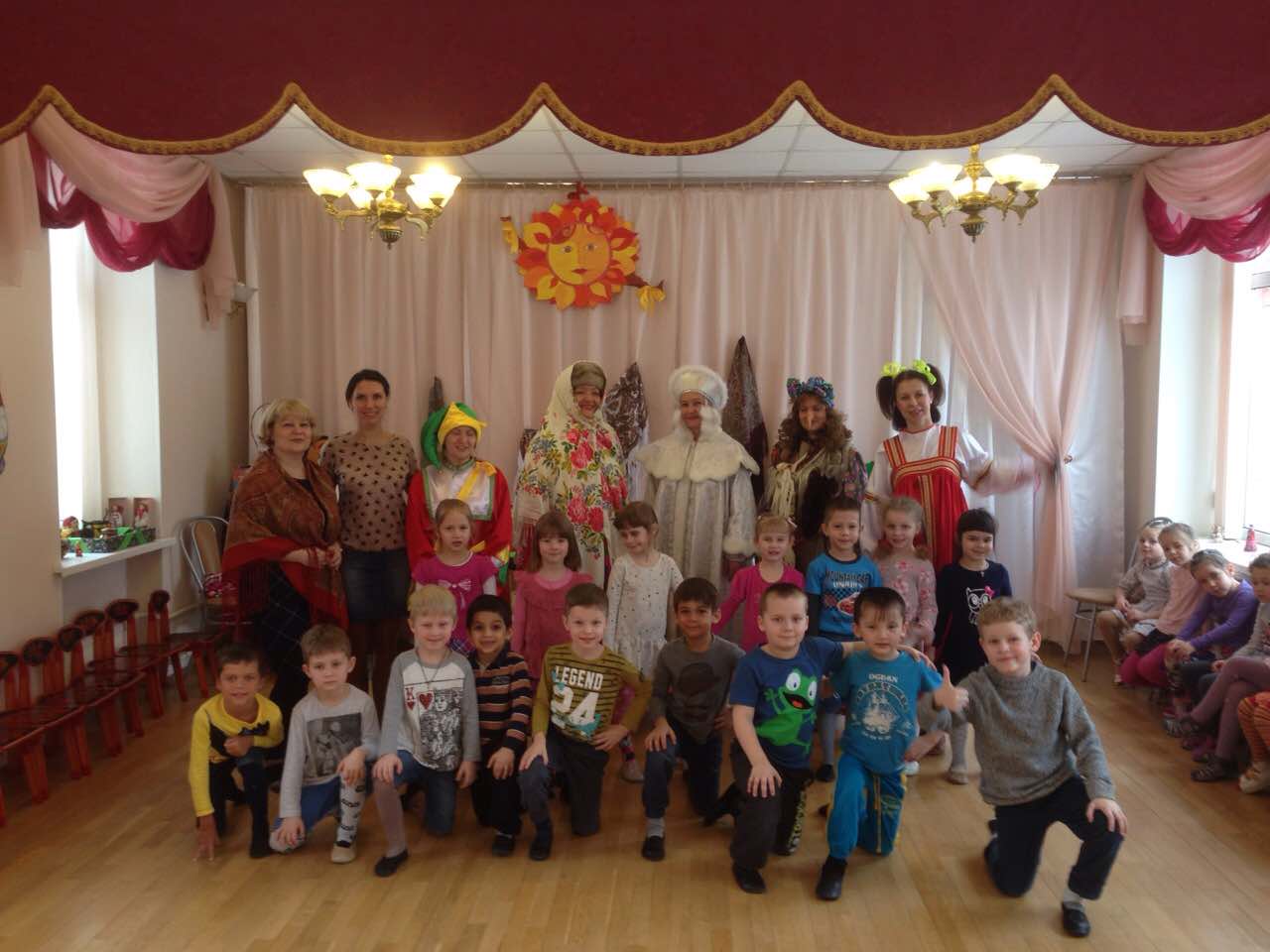 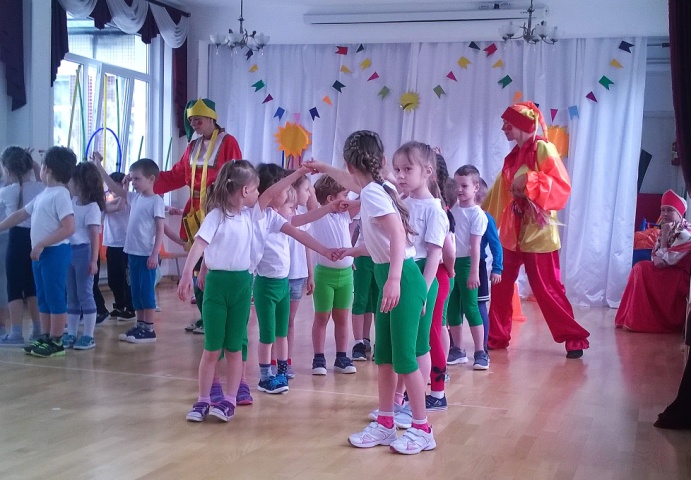 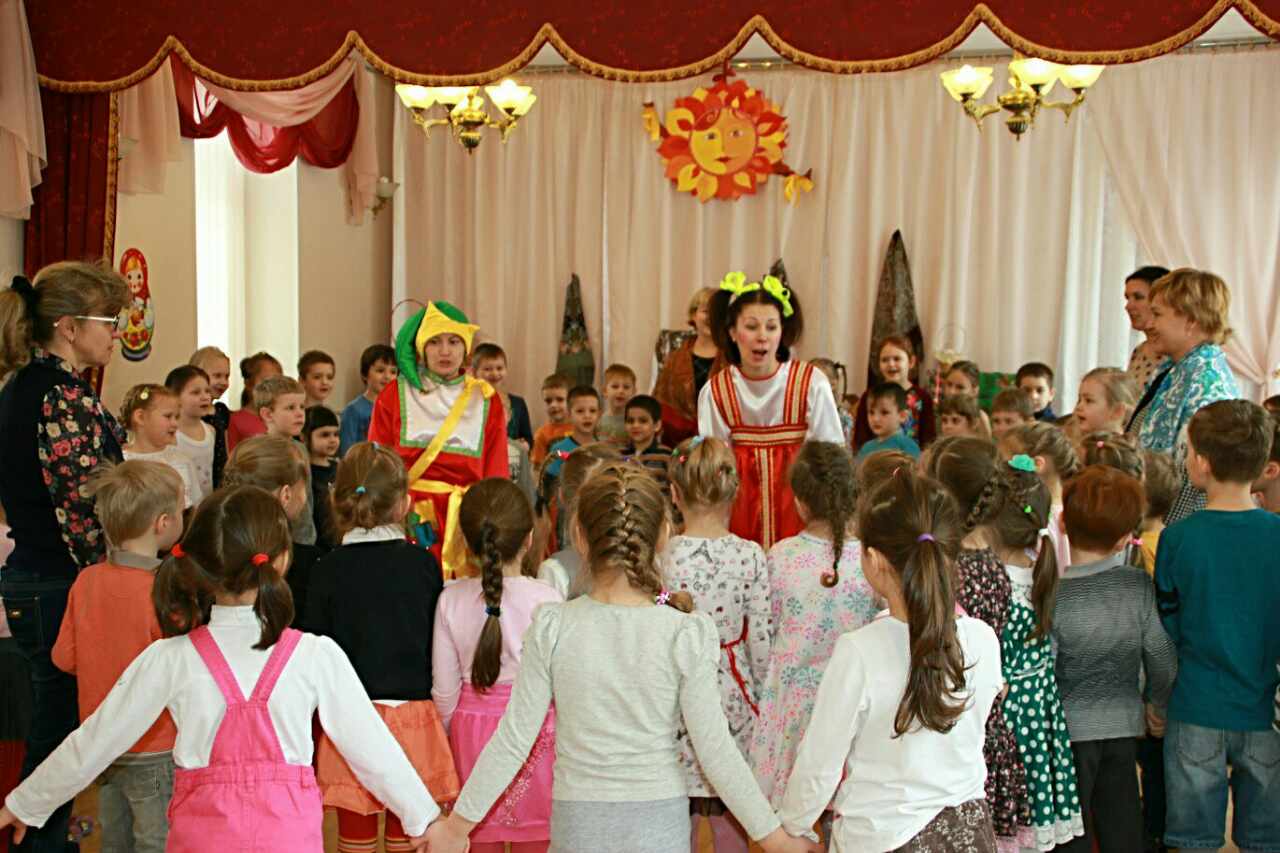 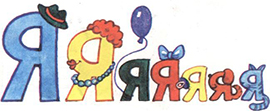 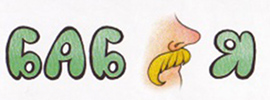 СЕМЬЯБАБУСЯ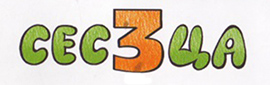 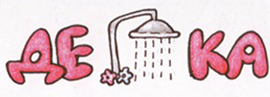 СЕСТРИЦАДЕДУШКА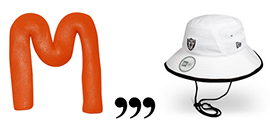 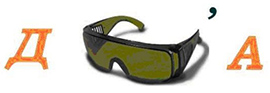 МАМАДОЧКА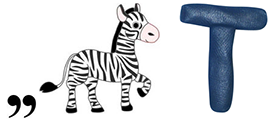 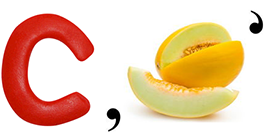 БРАТСЫН